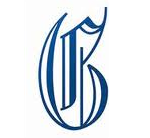 T.C.İSTANBUL GELİŞİM ÜNİVERSİTESİLİSANSÜSTÜ EĞİTİM ENSTİTÜSÜ				                                                                                     	   . .  /  . . / 20 .. EK SÜRE TALEP FORMULisansüstü Eğitim Enstitüsü Müdürlüğü’ne,Enstitünüz,. . . . . . . . . . . . . . . . . . . . . . . . . . . . . . . . . . . .  . . . . . . . . . . . Programı  . . . . . . . . . . . . . Numaralı öğrencisiyim,   Yükseköğretim Kurulu Başkanlığı, Lisansüstü Eğitim ve Öğretim Yönetmeliği’nin 35. maddesinin 8. bendi uyarınca 20 . . / 20 . . Eğitim Öğretim Yılı Güz/Bahar Yarıyılından itibaren 1(Bir) yarıyıl ek süre talep etmekteyim  Gereğini bilginize arz ederim. 							Adı Soyadı						   İmza Adres	Muhasebe GörevlisiKaşeAdı Soyadı             Tarih              İmza